Številka:013-11/2017Datum: 28.2.2017Z A P I S N I K27. redne seje Sveta Krajevne skupnosti Korte, ki je bila 22.2.2017 ob 19 uri v pisarni KS Korte zadružnega doma Korte.Prisotni člani: Edi Grbec, Marino Kleva, Marko Marancin, Katica Gužič, Matej Korenika, Nataša Čerin, Edvard Kleva.Odsotni člani: Rozana Prešern, Valter JugovacSejo je vodil predsednik Sveta  Edi Grbec. Predsednik je ugotovil, da je Svet Krajevne skupnosti sklepčen, saj je bilo prisotnih sedem  (7) članov. Predsednik je odprl razpravo o dnevnem redu. Glede na to, da ni bilo razpravljavcev, je predsednik dal na glasovanje predlog dnevnega reda.Člani Sveta so se s predlaganim strinjali in soglasno sprejeli sledeči:D N E V N I     R E D :Potrditev zapisnikov 24. redne seje z dne 8.12.2016, 25. redne seje 28.12.2016 in 26. redne seje 12.1.2017;Predstavitev predloga  proračuna za leto 2017;Vloge in prošnje;RaznoK točki 1Potrditev zapisnikov 24. redne seje z dne 8.12.2016, 25. redne seje 28.12.2016 in 26. redne seje 12.1.2017;Predsednik je odprl razpravo o zapisniku 24. redne seje z dne 8.12.2016, 25. redne seje 28.12.2016 in 26. redne seje 12.1.2017;Ker ni bilo razpravljavcev, je predsednik dal na glasovanje potrditev zapisnikov 24. redne seje z dne 8.12.2016, 25. redne seje 28.12.2016 in 26. redne seje 12.1.2017;Zapisniki so  bili soglasno potrjeni.K točki 2Predstavitev predloga  proračuna za leto 2017;Predsednik je predstavil predlog proračuna za leto 2017.K točki 3Vloge in prošnje;Na KS Korte je dne 3.1.2017 prispela vloga g. Miha Krečiča glede postavitve preglednega cestnega ogledala ter postavitev ene luči javne razsvetljave.Člani sveta so vlogo obravnavali in sprejeli sledeč:					S K L E P S postavitvijo ogledala in javne razsvetljave se svet KS strinja. Vlogo za postavitev preglednega cestnega ogledala in predlog možne lokacije za postavitev luči – javne razsvetljave, se odstopi v reševanje občinskim službam Občine Izola - Urad za gospodarske dejavnosti, investicije in komunalni razvoj. Vsi člani Sveta KS so se s sklepom strinjali.Na KS Korte je dne 9.1.2017  prispela prošnja s strani Balinarskega kluba Korte za uporabo prostora »Na stopničkah« za potrebe Balinarskega kluba Korte.Člani sveta so vlogo obravnavali in sprejeli sledeč:					S K L E PBalinarskemu klubu Korte se odobri uporaba prostora garderobe dvorane izključno v garderobne namene za potrebe tekmovanja ženske selekcije balinarskega kluba. Uporaba prostora se dovoli do preklica in je uporaba prostora brezplačna.Prostor mora ostati v prvotnem stanju in se mu ne sme spreminjati namembnost, saj je namenjen za garderobo dvorane Zadružnega doma.V primeru, da garderobo potrebuje KS Korte za namene dvorane zaradi predstave mora balinarsko društvo odstopiti prostor nazaj prazen (odstrani vse stvari v lasti balinarskega društva). KS Korte balinarsko društvo predhodno obvesti o uporabi in izpraznitvi prostora garderob dvorane.Na KS Korte je dne 16.1.2017  prispela vloga g. Vežnaver Avguština, Nožed 6, 6310 Izola, za dostavo in vgradnjo tampona.Člani sveta so vlogo obravnavali in sprejeli sledeč:					S K L E P JP Komunala Izola d.o.o. se naroči dostavo in vgradnjo cestnega tampona na naslovu Vežnaver Avguštin, Nožed 6, 6310 Izola.Vsi člani Sveta KS so se s sklepom strinjali.Na KS Korte je prispel dne 30.1.2017 reklamacija in dne 6.2.2017 dopis  ga. Ane Rener, Malija 146 A, 6310 Izola, glede izvedbe tamponacije makadamske ceste št. 640 531.Člani sveta so dopis in reklamacijo obravnavali in sprejeli sledeč:					S K L E PReklamacijo se posreduje v reševanje na Občino Izola Uradu za gospodarske dejavnosti, investicije in komunalni razvoj, kateri naj proučijo upravičenost reklamacije in pisno odgovorijo ga. Ani Rener.O odstopu reševanja vloge na Občino Izolo se obvesti tudi stranko.Vsi člani Sveta KS so se s sklepom strinjali.Na KS Korte je dne 30.1.2017 prispela vloga ga. Mateje Martini, Šared 40,6310 Izola,  za dostavo in vgradnjo tampona na cesti, ki pelje v zaselek Grbci pri Šaredu.Člani sveta so vlogo obravnavali in sprejeli sledeč:					S K L E P JP Komunala Izola d.o.o. se naroči dostavo in vgradnjo cestnega tampona na naslovuga. Mateje Martini, Šared 40, 6310 Izola.Vsi člani Sveta KS so se s sklepom strinjali.Na KS Korte je dne 3.11.2016 prispela prošnja ga. Helene Tul glede manjkajočega znaka in postavitev hitrostne ovire.Člani sveta so vlogo obravnavali in sprejeli sledeč:					S K L E P Prošnjo za ponovno postavitev manjkajočega znaka se naslovi na Komunalo Izola.Vlogo za postavitev hitrostne ovire pri vinski kleti Korenika v zaseku Medoši se odstopi v reševanje občinskim službam občine Izola - Urad za gospodarske dejavnosti, investicije in komunalni razvoj. KS Korte pa se ne strinja s postavitvijo hitrostne ovire, razen, če pristojni občinski urad poda mnenje, da je to  nujno potrebno za zagotavljanje varnosti v prometu.Vsi člani Sveta KS so se s sklepom strinjali.K točki 4Razno;Predsednik je predal besedo članom (predstavnikom Šareda), glede imen članov komisije za usklajevanja izvajanja infrastrukture na območju Šareda. Člani Svet Marko Marancin in Katica Guzič (predstavniki Šareda) so podali sledeče predloge:- Miha Krečič- Mateja Martini- Nevijo Frank- Primož HariČlani sveta so se s predlaganimi imeni strinjali in sprejeli sledeč:					S K L E P Komisijo za usklajevanja izvajanja infrastruktur na območju Šared, sestavljajo sledeči člani:- Marko Marancin -  predsednik- Katica Guzič - podpredsednica- Miha Krečič- član;- Mateja Martini - član;- Nevijo Frank - član;- Primož Hari- član;2.Komisija se sestaja po potrebi. Aktivnosti pri svojem delu  ter usklajene predloge in variantne rešitve v zvezi z izvedbo vse infrastrukture na območju Šareda ter vse tekoče problematike vezane na vsa usklajevanja, roke izvedbe, predlagane rešitve ter vse prioritete pri izvajanju vse infrastrukture na območju Šareda je dolžna komisija beležiti, sproti obveščati in s predlogi sklepov predlagati Svetu KS Korte v sprejem.Komisija lahko po potrebi na svoje sestanke vabi tudi predsednika KS Korte ter ostale člane Sveta KS Korte ter tudi ostale zunanje sodelavce, kateri niso krajani KS Korte (območja Šared).Občina Izola se zavezuje nuditi celoten suport (strokovne podlage, sodelovanje pri delu komisije, itd) komisiji in svetu KS Korte pri opravljanju dela komisije.3.Temeljna naloga predsednika komisije in s tem komisije je usklajevanje vseh potrebnih aktivnosti in predlogov za izvedbo vse infrastrukture na območju Šareda s krajani območja Šareda ter pripravo predlogov in sklepov, katere se naknadno sprejme na svetu KS Korte. Svet KS Korte bo pa sprejete sklepe poslal v realizacijo in izvedbo na Občino Izola.4.Predsednik komisije je odgovoren za koordinacijo dela komisije. Le-ta je dolžan obveščati tudi vse ostale krajane območja Šared o sprejetih sklepih na Svetu KS Korte ter po potrebi pripraviti vse potrebno gradivo za odločanje na Svetu KS Korte. 5.Način dela komisije določi predsednik komisije.6.Sklep stopi v veljavo takoj.Vsi člani Sveta KS so se s sklepom strinjali.Predsednik je člane Sveta seznanil, da je s strani Občine Izola prispel odgovor na naš poslan dopis glede podpornega zidu Šared 28 in predlagal sledeč:					S K L E PPošlje se dopis na Občino Izola - Urad za upravljanje z občinskim premoženjem in obvesti Občinski Inšpektorat in redarstvo, naj zadevo glede spornega zidu na parc. št. 3018/2 k.o., Cetore, ki  meji na parcelo št. 5278/1 k.o., ponovno prouči s pravnega stališča, če obstaja možnost uspeha v novem pravnem postopku proti lastnikom spornega zidu za odstranitev le tega.Pristojen občinski urad z dopisom obvesti svet KS Korte o pravnem mnenju ponovnega pravnega postopka za odstranitev spornega zidu.Vsi člani Sveta KS so se s sklepom strinjali.Člani Sveta KS Korte so sprejeli, da se poravnajo naslednji računi:Račun Pošta Slovenije d.o.o. 23.1.2017 v višini zneska 7,37 EUR;Račun Kodarin Marko, prejet 24.1.2017 v višini zneska 373,00 EUR;Račun Adriatic Slovenica d.d., prejet 31.1.2017 v višini zneska 711,05 EUR;Račun Adriatic Slovenica d.d., prejet 31.1.2017 v višini zneska 69,55 EUR;Račun Adriatic Slovenica d.d., prejet 31.1.2017 v višini zneska 248,31 EUR;Račun Adriatic Slovenica d.d., prejet 31.1.2017 v višini zneska 25,28 EUR;Račun Adriatic Slovenica d.d., prejet 31.1.2017 v višini zneska 97,22 EUR;Račun Pošta Slovenije d.o.o. prejet 6.2.2017 v višini zneska 90,00 EUR;Seja se je zaključila ob 20.45.									Zapisal: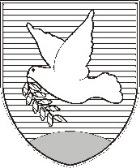 OBČINA IZOLA SVET KRAJEVNE SKUPNOSTI KORTEKorte 44	6310 IzolaTel: 05 64 21 170,  Fax: 05 64 21 170E-mail: ks.korte@siol.netWeb: www.izola.siPredsednik Sveta KS:Edi Grbec 